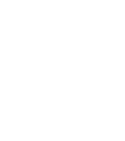 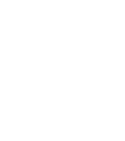 Programme of StudySubject: GeographyYear: 13Programme of StudySubject: GeographyYear: 13Programme of StudySubject: GeographyYear: 13                                                                            Autumn 1                                                                            Autumn 1                                                                Water Cycle and Water Insecurity                                                                Water Cycle and Water Insecurity                                                                          Autumn 2                                                                          Autumn 2                                                             Carbon Cycle and Energy Security                                                             Carbon Cycle and Energy Security                                                                         Spring 1                                                                         Spring 1                                                       		Superpowers                                                       		Superpowers                                                                        Spring 2                                                                        Spring 2                                                                  Migration, Identity and Sovereignty                                                                   Migration, Identity and Sovereignty                                                                     Summer 1                                                                    Summer 1                                                                    Summer 2                                                                    Summer 2